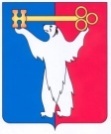 РОССИЙСКАЯ ФЕДЕРАЦИЯ КРАСНОЯРСКОГО КРАЯГЛАВА ГОРОДА НОРИЛЬСКАПОСТАНОВЛЕНИЕ14.03.2018		                             г. Норильск			                       №  07О внесении изменений в отдельные постановления Главы города НорильскаВ целях урегулирования отдельных вопросов, связанных с присуждением стипендий Главы города Норильска ПОСТАНОВЛЯЮ:Внести в постановление Главы города Норильска от 26.06.2009 № 25 «Об учреждении стипендий Главы города Норильска студентам и учащимся очной формы обучения образовательных организаций высшего и среднего профессионального образования» (далее – Постановление 25) следующие изменения:в наименовании, преамбуле, пункте 1 Постановления 25 слова «и учащимся очной формы обучения образовательных организаций высшего и среднего профессионального образования» заменить словами «очной формы обучения профессиональных образовательных организаций и образовательных организаций высшего образования».пункт 4 Постановления 25 изложить в следующей редакции:«4. Отделу финансирования, учета и отчетности Администрации города Норильска обеспечить финансирование расходов, связанных с выплатой стипендии Главы города Норильска, в пределах утвержденных бюджетных ассигнований, предусмотренных на эти цели мероприятиями муниципальной программы «Молодежь муниципального образования город Норильск в XXI веке» на текущий финансовый год и плановый период.».Внести в постановление Главы города Норильска от 04.12.2014 № 81 «О внесении изменений в постановление Главы города Норильска от 26.06.2009 № 25 «Об учреждении стипендий Главы города Норильска студентам и учащимся очной формы обучения образовательных учреждений высшего, среднего и начального профессионального образования»» (далее – Постановление 81) следующие изменения:в преамбуле, пункте 2 Постановления 81 слова «и учащимся очной формы обучения образовательных организаций высшего и среднего профессионального образования» заменить словами «очной формы обучения профессиональных образовательных организаций и образовательных организаций высшего образования».Внести в Положение о присуждении стипендий Главы города Норильска студентам и учащимся очной формы обучения образовательных организаций высшего и среднего профессионального образования, имеющих государственную аккредитацию и осуществляющих свою деятельность на территории муниципального образования город Норильск, утвержденное Постановлением 81 (далее – Положение), следующие изменения:в наименовании, пункте 1.1 Положения слова «и учащимся очной формы обучения образовательных организаций высшего и среднего профессионального образования» заменить словами «очной формы обучения профессиональных образовательных организаций и образовательных организаций высшего образования»;по всему тексту Положения, за исключением пункта 1.1, слова «студенты и учащиеся очной формы обучения» в соответствующих падежах заменить словами «студенты очной формы обучения» в соответствующих падежах;по всему тексту приложения к Положению слова «и учащимся очной формы обучения образовательных организаций высшего и среднего профессионального образования» заменить словами «очной формы обучения профессиональных образовательных организаций и образовательных организаций высшего образования».Персональный состав комиссии по присуждению стипендий Главы города Норильска, утвержденный Постановлением 81, изложить в редакции согласно приложению к настоящему постановлению.Опубликовать настоящее постановление в газете «Заполярная правда».Настоящее постановление вступает в силу со дня официального опубликования в газете «Заполярная правда».Глава города Норильска					                               Р.В. Ахметчин приложение к постановлению Главы города Норильска 
от 14.03.2018 № 07УТВЕРЖДЕН постановлением Главы города Норильска от 04.12.2014 № 81Персональный состав комиссии по присуждениюстипендий Главы города НорильскаПредседатель:Коростелева Наталья Михайловна, заместитель Главы города Норильска по социальной политикеСекретарь:Тихонов Евгений Юрьевич, начальник отдела молодежной политики Управления по молодежной политике и взаимодействию с общественными объединениями Администрации города НорильскаЧлены комиссии:Бондарь Владимир Витальевич, председатель постоянной комиссии Норильского городского Совета депутатов по социальной политике                     (по согласованию)Ерохина Эдилия Эдуардовна, депутат Норильского городского Совета депутатов (по согласованию)Каминский Денис Сергеевич, депутат Норильского городского Совета депутатов (по согласованию)Колин Андрей Геннадьевич, начальник Управления общего и дошкольного образования Администрации города НорильскаЛеу Лидия Александровна, начальник Управления по молодежной политике и взаимодействию с общественными объединениями Администрации города Норильска